Instructions for Preparing the Posters for SDPC 2017 ConferencePlease follow the instructions given below to prepare a printed version of your poster and bring it along to the conference. Please pass your poster to the Registration Team when you arrive and check in the conference.1. Use the poster template to prepare your posters; the poster template will be sent to you be email, or it may be downloadable from the conference website under “Download”.2. Poster size: 100 cm (width) x 180 cm (height);3. The title should appear in letters of at least 5 cm in height;4. Provide an introduction and a summary or conclusion;5. Use bullets charts, equations, photographs, figures, tables, etc., to highlight the important technical content of your paper.Note: The pictures of the poster stand the SDPC 2017 conference will use is given below for your reference.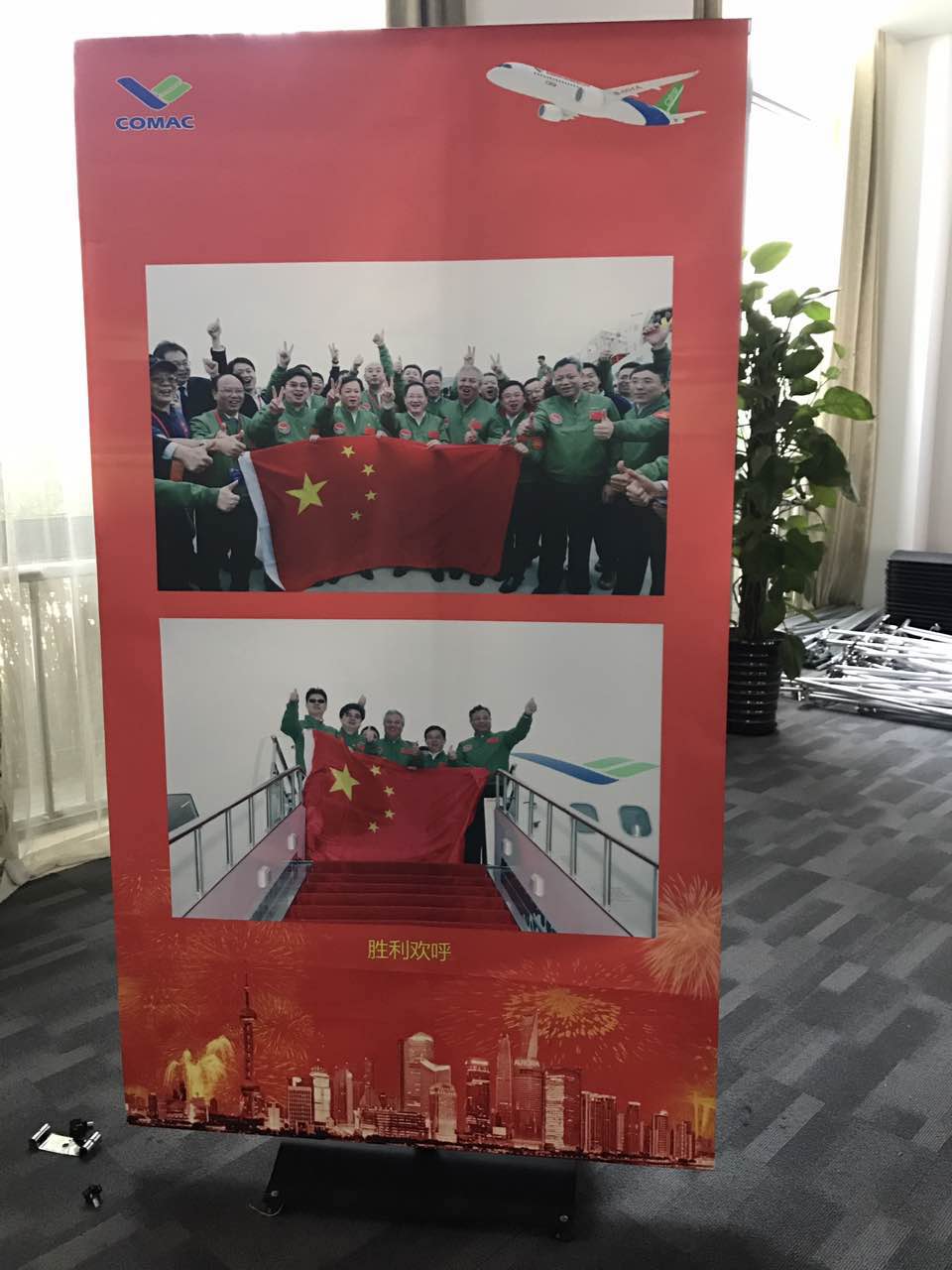 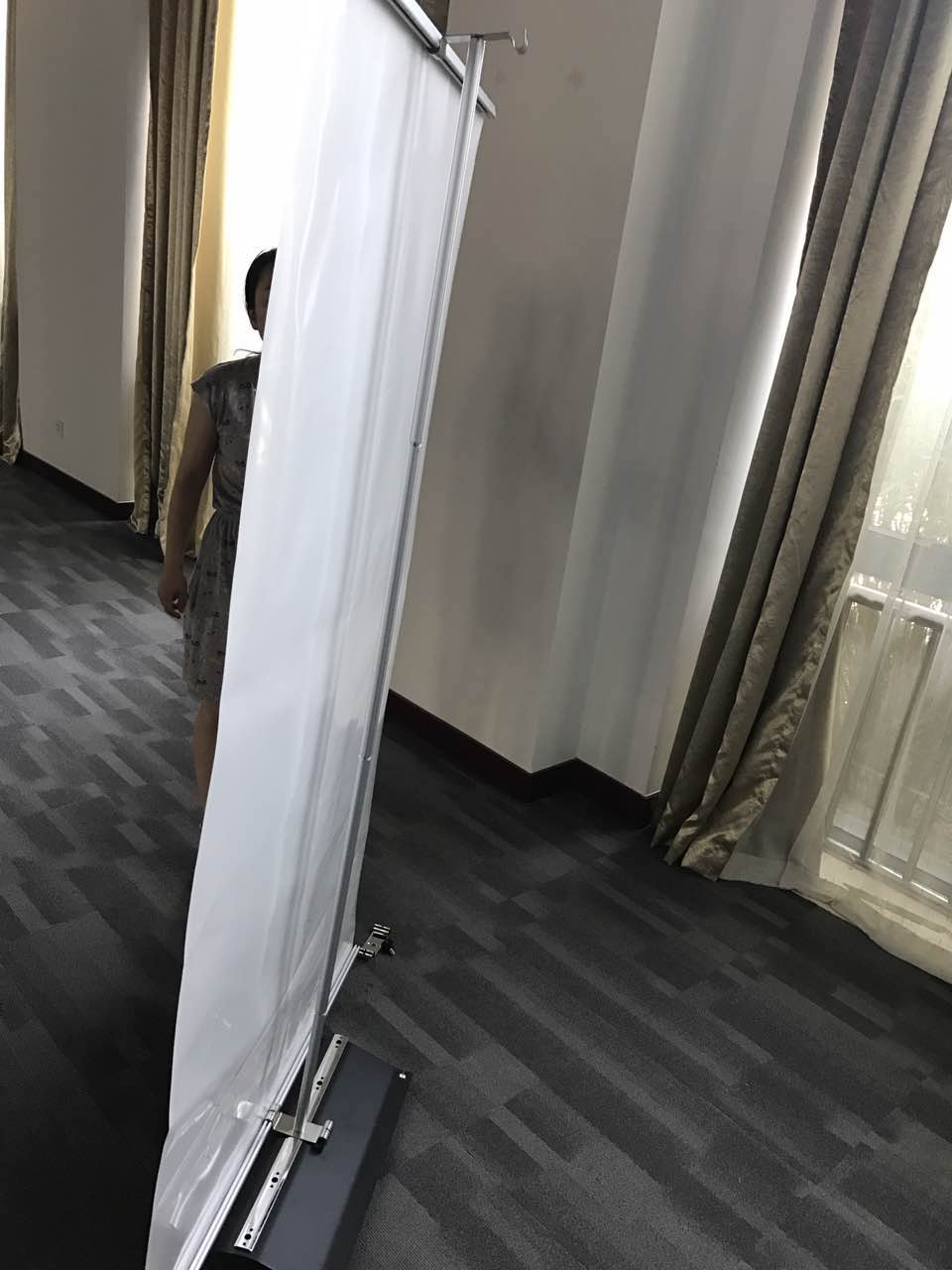 